Szybkozłącze SV 200Opakowanie jednostkowe: 1 sztukaAsortyment: K
Numer artykułu: 0055.0028Producent: MAICO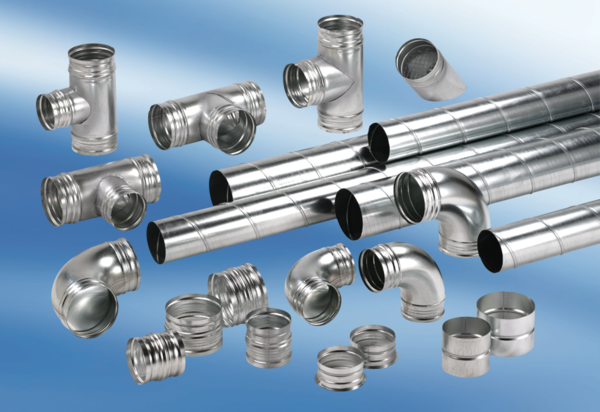 